Our 2016 Annual Dinner, the jewel in the crown in terms of our calendar of events.  Once again, we are hosting the event at The ICC, Broad Street, Birmingham. You are invited to be associated with this high-profile event by sponsoring one of the available items.  A schedule of specific elements of the dinner that can be sponsored is detailed in the table, below. Alternatively, you may wish to make a co-sponsorship contribution to the overall cost of a larger item, in which case, your company details will be tied accordingly.Packages available:To secure sponsorship:We will endeavour to meet your request for allocation, and will confirm with you before proceeding.  If you wish to discuss this matter, please do not hesitate in contacting Sharon or Louisa at the CII office on 0121 665 6900.  We are certain that this event will, once again, prove to be a most successful evening and hope that you wish to be associated with this event. What are you waiting for? We await your contact! All pledges will be taken on a first-come, first-served basis.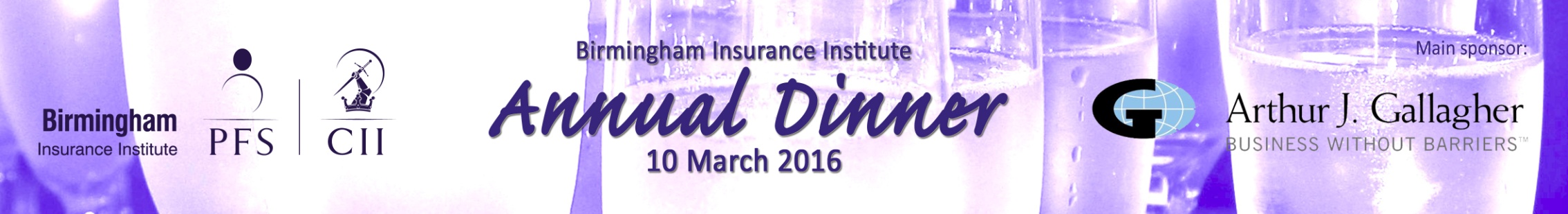 E: birminghaminstitute@cii.co.uk      T: 0121 665 6900       A: 2nd Floor, The White House, 111 New Street, Birmingham B2 4EU        W: www.cii.co.uk/birminghamYour invitation to pledge sponsorship from our Dinner Secretary… Birmingham Insurance Institute's Annual Dinner -  Thursday, 10 March 2016 at The ICC, Birmingham Sponsorship PackageAmountSponsorPackage DetailsPackage DetailsMain Sponsor -Sponsored*Associate SponsorPrivate drinks reception for 12 people for 1 hour prior to event in room Associate Sponsor 1*-Sponsored*Associate SponsorCompany logo displayed prominently during awardsAssociate Sponsor 2*£2,500*Associate SponsorCompany logo on programmeGuest Speaker**£1,500*Associate SponsorCompany logo on WebsitePresident’s Drinks** £1,000*Associate SponsorFull delegate list will be provided prior to dinnerToastmaster**£600*Associate SponsorExclusivity within sponsorship tierPrize Draw – 1st Prize**£500*Associate SponsorPrize Draw – 2nd Prize**-Sponsored*Associate SponsorPrize Draw – 3rd Prize**-Sponsored**All Other Sponsors  Company logo displayed prominently during awardsAfter Dinner Entertainment**£500**All Other Sponsors  Company logo on programmeMenu Booklets-Sponsored**All Other Sponsors  Company logo on WebsiteTop Table Flowers**-Sponsored**All Other Sponsors  Full delegate list will be provided prior to dinnerRaffle Envelopes-Sponsored**All Other Sponsors  Table Decorations**-Sponsored**All Other Sponsors  